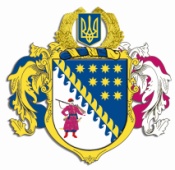 ДНІПРОПЕТРОВСЬКА ОБЛАСНА РАДАVIІ СКЛИКАННЯПостійна комісія обласної ради з питань соціально-економічного розвитку області, бюджету та фінансівпр. Олександра Поля, 2, м. Дніпро, 49004П Р О Т О К О Л   № 15засідання постійної комісії обласної ради„20” жовтня 2016 року15.00 годинУсього членів комісії:		 13 чол.Присутні:                   		  7  чол.Відсутні:                     		  6 чол.Присутні члени комісії: Ніконоров А.В., Буряк І.О., Жадан Є.В., Плахотнік О.О., Войтов Г.О., Саганович Д.В., Мазан Ю.В.Відсутні члени комісії: Орлов С.О., Ульяхіна А.М., Удод Є.Г., Петросянц М.М., Мартиненко Є.А., Шамрицька Н.А. У роботі комісії взяли участь: Шебеко Т.І. – директор департаменту фінансів ОДА, Полторацький О.В. – директор департаменту освіти і науки ОДА, Кушвід О.А. – начальник управління капітального будівництва ОДА, Крупська В.В. – директор департаменту соціального захисту ОДА, Кулик В.В. – заступник директора департаменту охорони здоров’я ОДА, Пшеничников О.П. – начальник управління молоді і спорту ОДА, Коломоєць А.В. – директор департаменту житлово-комунального господарства та будівництва ОДА, Нечай А.А. – головний спеціаліст відділу бюджету та фінансів управління  економіки, бюджету та фінансів виконавчого апарату облради.Головував: Ніконоров А.В.Порядок денний засідання постійної комісії:Про розгляд проекту розпорядження голови обласної ради „Про внесення змін до рішення обласної ради від 04 грудня 2015 року          № 705-35/VІ „Про обласний бюджет на 2016 рік”.СЛУХАЛИ: 1. Про розгляд проекту розпорядження голови обласної ради „Про внесення змін до рішення обласної ради від 04 грудня 2015 року          № 705-35/VІ „Про обласний бюджет на 2016 рік”Інформація: директора департаменту фінансів облдержадміністрації    Шебеко Т.І.Виступили: Ніконоров А.В., Саганович Д.В., Жадан Є.В., Войтов Г.О., Мазан Ю.В.ВИРІШИЛИ: 1. Погодити запропонований облдержадміністрацією проект розпорядження голови обласної ради „Про внесення змін до рішення обласної ради від 04 грудня 2015 року № 705-35/VІ „Про обласний бюджет на 2016 рік” із такими змінами:по головному розпоряднику коштів – департаменту житлово-комунального господарства та будівництва ОДА зменшити бюджетні призначення за КТКВ 150101 «Капітальні вкладення» за об’єктами «Реконструкція системи водопостачання селища Романкове та 55-го блочка м.Дніпродзержинська (І черга)» на суму 2,0 млн грн та «Нове будівництво магістрального водогону Томаківка, Кисличувате – Преображенка Томаківського району (у т.ч. експертиза)» на суму 5,0 млн грн, одночасно збільшивши за КТКВ 170703 «Видатки на проведення робіт, пов’язаних із будівництвом, реконструкцією, ремонтом та утриманням автомобільних доріг» на суму 7,0 млн грн;2. Рекомендувати голові обласної ради прийняти проект розпорядження голови обласної ради „Про внесення змін до рішення обласної ради від 04 грудня 2015 року № 705-35/VІ „Про обласний бюджет на 2016 рік” із зазначеними змінами.3. Рекомендувати департаменту фінансів облдержадміністрації надати проект рішення обласної ради „Про внесення змін до рішення обласної ради від 04 грудня 2015 року № 705-35/VІ „Про обласний бюджет на 2016 рік” з цими змінами на чергову сесію обласної ради для затвердження.Результати голосування:за 			7проти		-утримались 	-усього 		7Голова комісії							А.В. НІКОНОРОВСекретар комісії							Д.В. САГАНОВИЧ 